Make a Sample Sediment Core Model:Materials: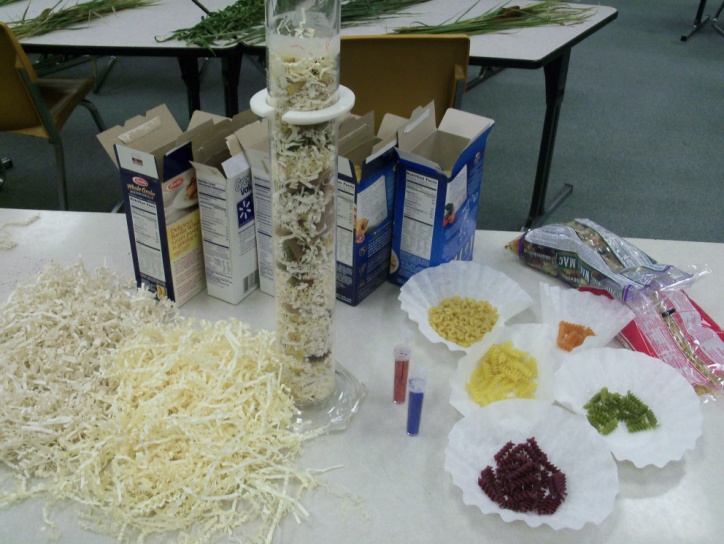 Paper Shred 2 colorsAssortment of pasta shapesGlitter 2 colors1000mL Graduated cylinderCore DataProcedure:Gather just enough paper shred for each layer of the core to fill no more than 50mL in the beaker. 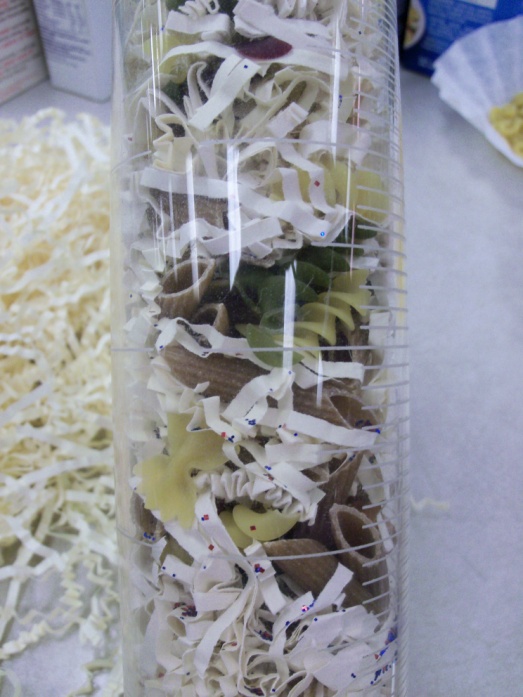 Add pasta shapes to each layer according to the Core Model Key on the sediment data table or modify to it fit your needs.As you build the model core, use blue and red glitter to represent Industrial particles and ambrosia pollen where noted in the data. Press layers down along the way to compress your core model. Use extra pasta pieces and glitter to make a key to go along with your core model. Data included was recorded from a core taken from Miller Woods summer 2011, Brown University. 